广东工业大学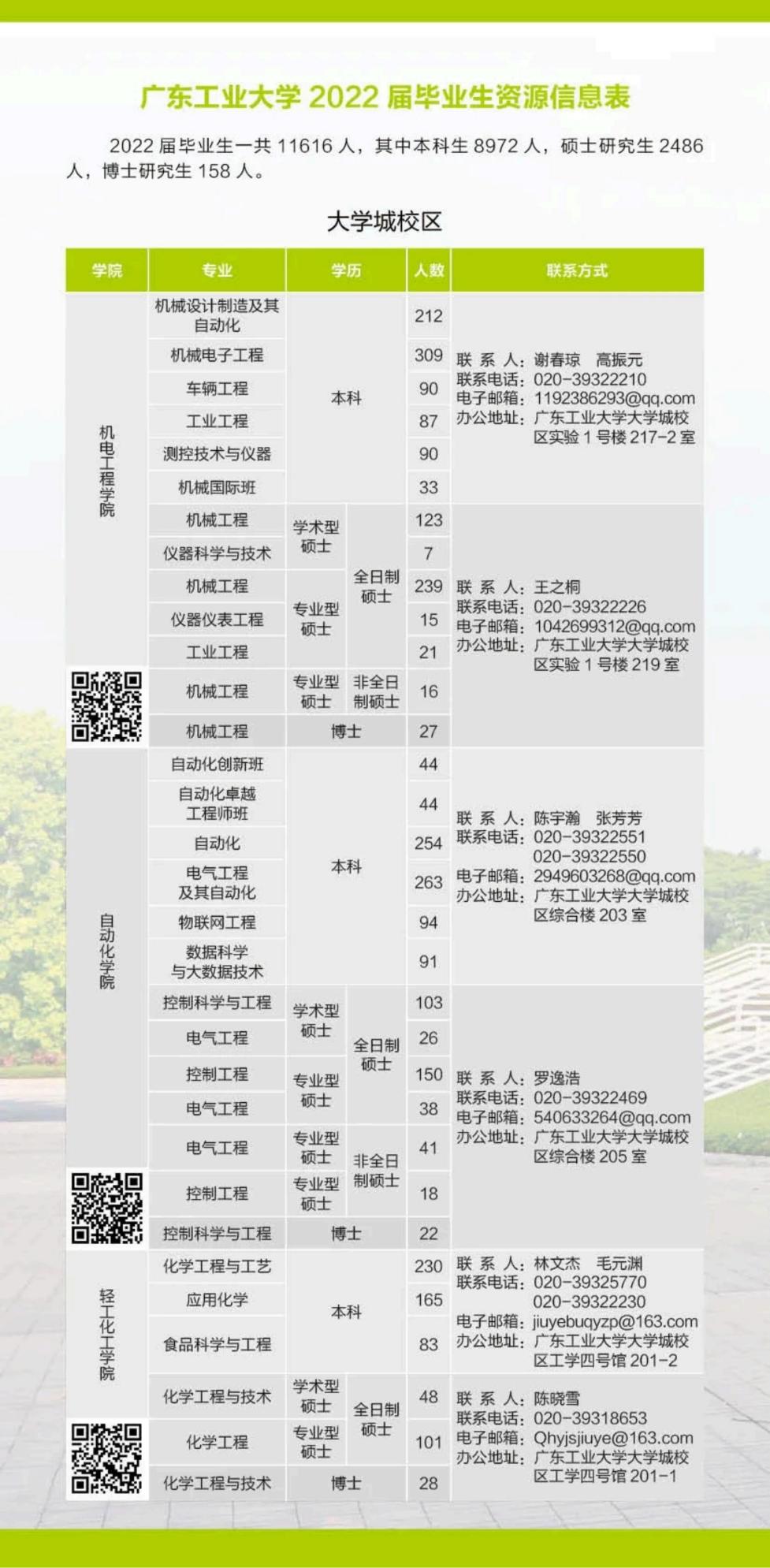 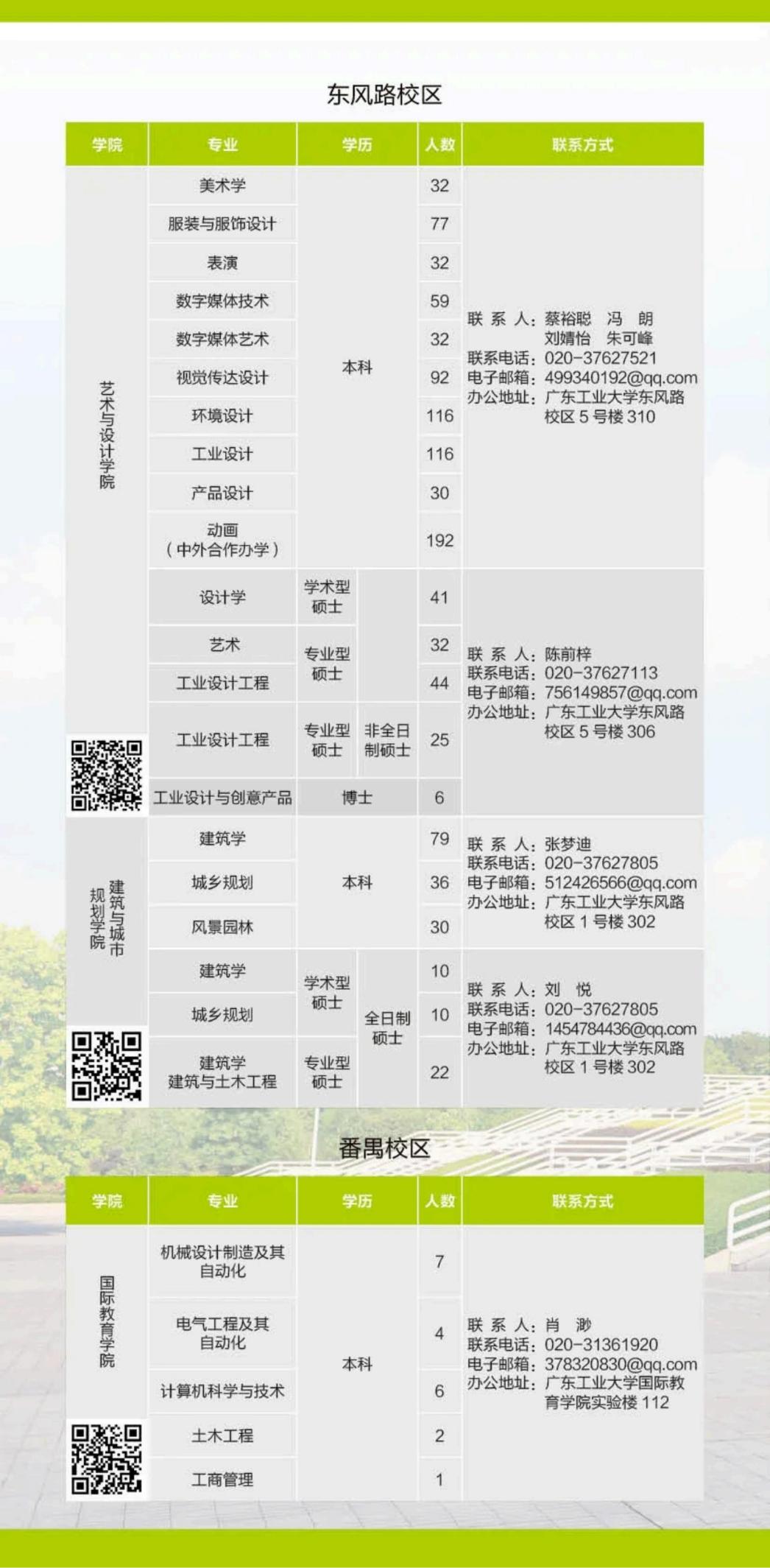 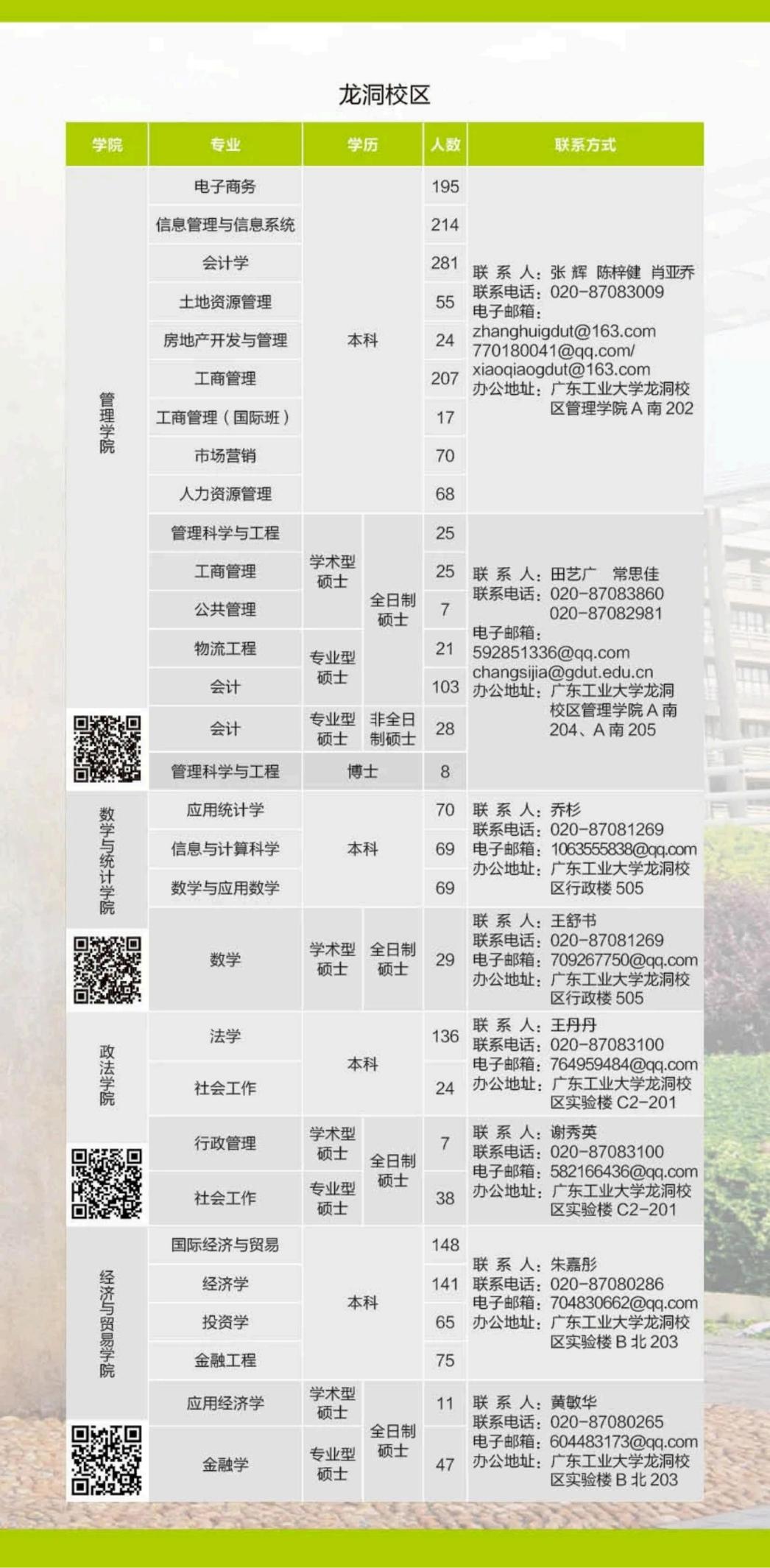 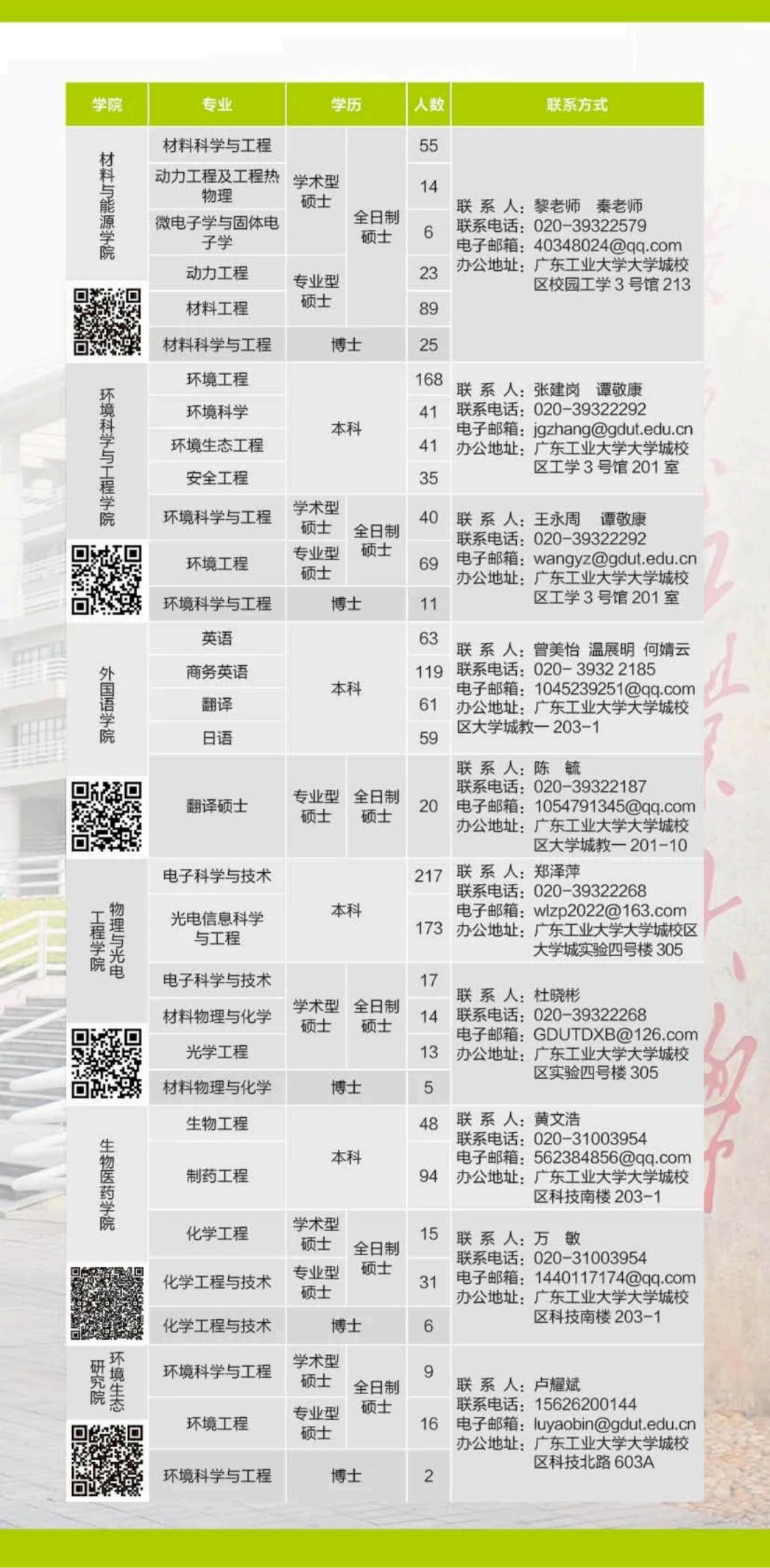 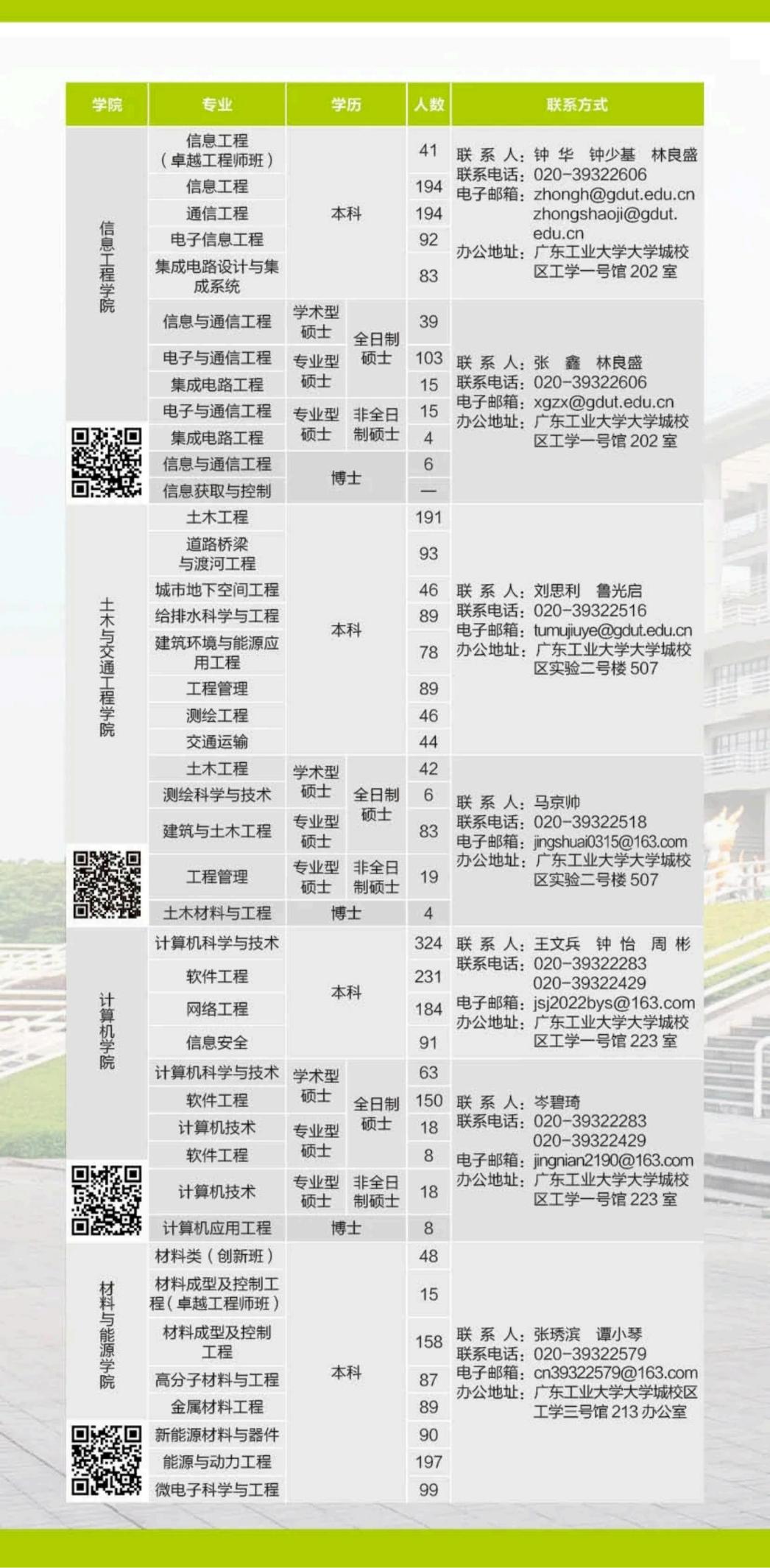 